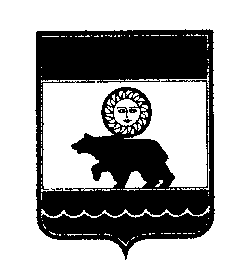 СОВЕТ КОЛПАШЕВСКОГО ГОРОДСКОГО ПОСЕЛЕНИЯ    РЕШЕНИЕ28 февраля 2022                                № 11 г. КолпашевоО внесении изменений в решение Совета Колпашевского городского поселения от 30.11.2018 № 39 «Об утверждении Положения об организации и проведении в Колпашевском городском поселении общественных обсуждений и публичных слушаний в соответствии с законодательством о градостроительной деятельности»Внести в решение Совета Колпашевского городского поселения от 30.11.2018 № 39 «Об утверждении Положения об организации и проведении в Колпашевском городском поселении общественных обсуждений и  публичных слушаний в соответствии с законодательством о градостроительной деятельности» изменение, дополнив подпункт 3 пункта 22 Положения об организации и проведении в Колпашевском городском поселении общественных обсуждений и публичных слушаний в соответствии с законодательством о градостроительной деятельности, утвержденного указанным решением, после слов «в письменной форме» словами «или в форме электронного документа».Настоящее решение опубликовать в Ведомостях органов местного самоуправления Колпашевского городского поселения и разместить на официальном сайте органов местного самоуправления Колпашевского городского поселения.Настоящее решение вступает в силу с даты официального опубликования.Председатель Совета Колпашевского городского поселения                                                 А.Ф.РыбаловГлава Колпашевскогогородского поселения                                                                             А.В.Щукин